Saint HelenaSaint HelenaSaint HelenaSaint HelenaMay 2023May 2023May 2023May 2023SundayMondayTuesdayWednesdayThursdayFridaySaturday123456789101112131415161718192021222324252627Saint Helena Day28293031Whit MondayNOTES: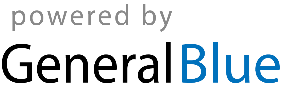 